          Група середнього дошкільного віку  «Веселка»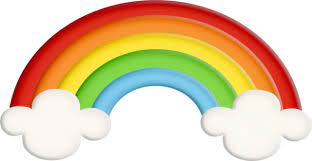 Вихователі: Степанюк Ольга Всеволодівна                                                          Ліщук Надія Іванівна           Пропонуємо Вам багато цікавих розвиваючих  завдань на  тиждень за темою «Тварини навесні»Знайомимо з життям диких тварин навесні.Розгляньте ілюстрації диких тварин. Назвіть їх. Можете переглянути з дітьми фільм про диких тварин  за посиланням https://www.youtube.com/watch?v=7frWFTiB330 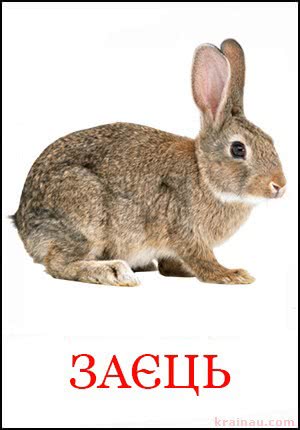 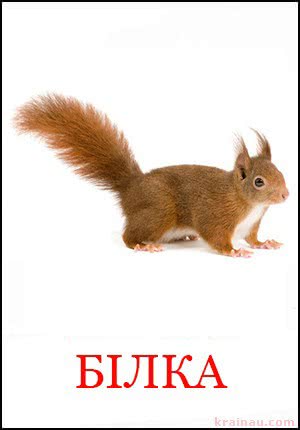 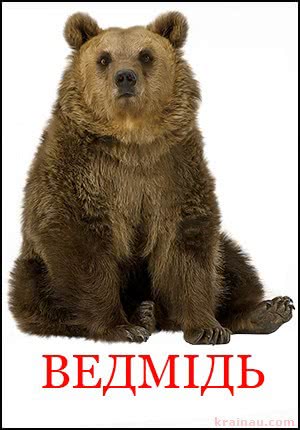 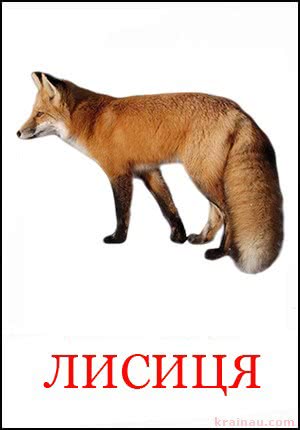 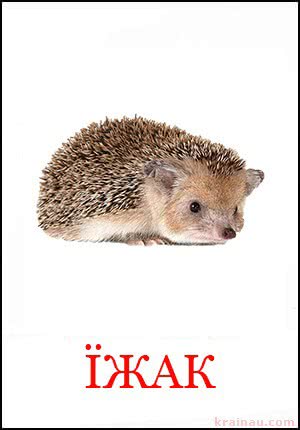 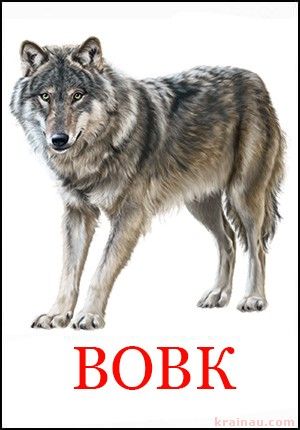 Проведіть бесіду про життя диких тварин навесні.Порівняйте (за вибором) дві тварини: чим схожі? чим відрізняються?Мовленнєва гра «Добав словечко».     Доберіть прикметники: лисичка яка? (руда, хитра,пухнаста…).Пограйте у гру «Хто у кого?» (Пригадайте назви дитинчат диких тварин.)Запропонуйте серед слів відшукати назви тварин і прочитати їх.МАМА    ВОВК          СОНЦЕ    ЇЖАК ЛИСИЦЯ     БІЛКА    ТАТО   ЗАЄЦЬПограйте в гру «Веселі перетворення»Запропонуйте дитині зобразити якусь тварину і розповісти про себе (я сіренький, маю довгі вуха і маленький хвостик, швидко бігаю…)Зробіть з дітьми аплікацію їжачка.Матеріал: аркуш паперу з намальованим силуетом їжака, насіння соняшника (можна гарбуза, кавуна), клей, пензлик, серветки.Вам на допомогу: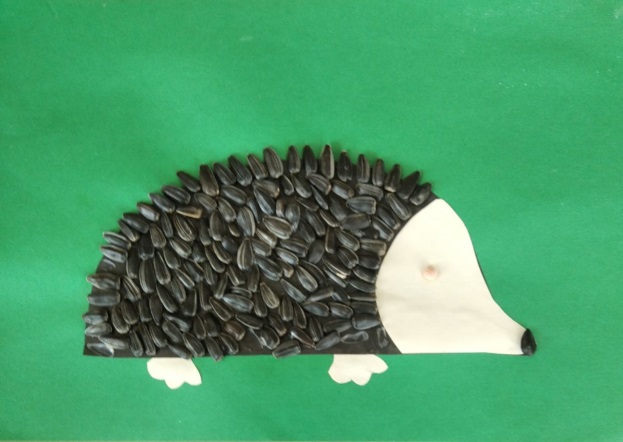 Повправляйте  дітей в логіко – математичному розвиткуПовторіть цифри та рахунок в межах 6.Повправляйте в порядковій лічбі. Пограйте в гру «Хто перший? (другий…)»(Розмістіть іграшки перед дитиною. Запропонуйте назвати : Хто перший? Хто третій? Який по рахунку (назва іграшки)?..Пограйте в гру «Якої цифри не стало?» на закріплення цифрового ряду від 1 до 6.Вправа «Перетвори фігуру».Повторіть геометричні фігури. Намалюйте на аркуші геометричні фігури. Запропонуйте дитині перетворити ці фігури на зображення, домалювавши деталі.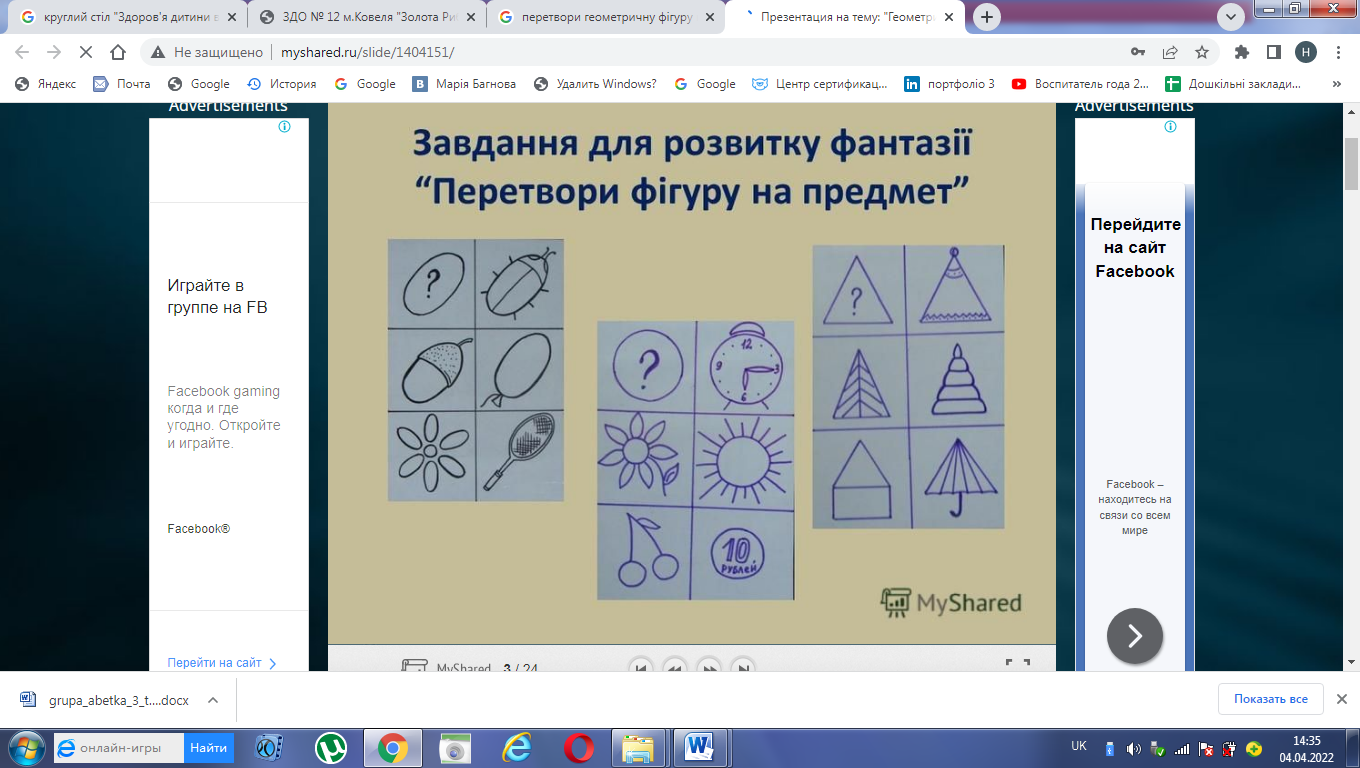 Гра «Знайди і назви».(Опишіть геометричну фігуру, запропонуйте дітям відгадати і назвати її; виконайте завдання навпаки.)Гра «День чи вечір?»(Назвіть частину доби і запропонуйте назвати дію, яка відбувається в цей час; назвіть дію– запропонуйте визначити частину доби, коли вона відбувається.)Запропонуйте дітям зліпити лісових звірят.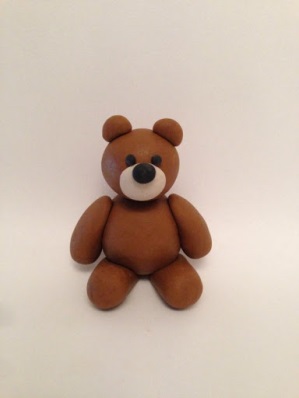 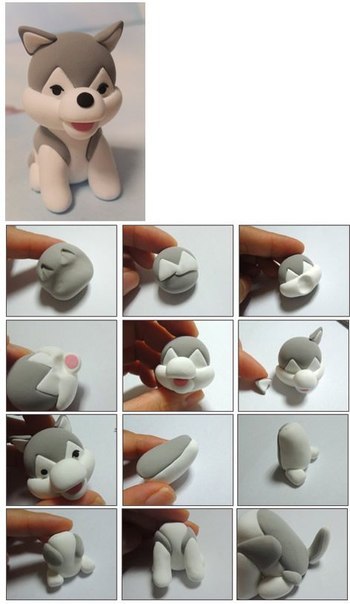 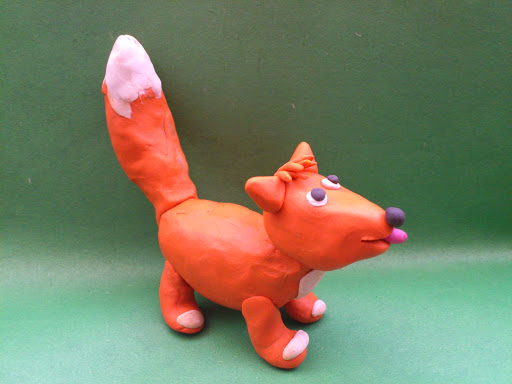 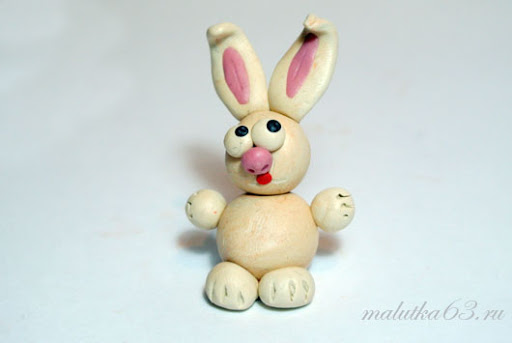 «Весняні фантазії крапельки»Загадайте загадку про водуМи кажемо: вона тече; Ми кажемо: вона виблискує; Вона біжить завжди вперед, Але нікуди не тікає. (Вода)Пригадайте, де «живе» вода?Розкажіть дітям, кому потрібна вода. Як люди використовують воду.Розгляньте малюнки. Яку воду пити безпечно? Яка вода може бути небезпечною для здоров'я? Поясніть, чому ви так думаєте.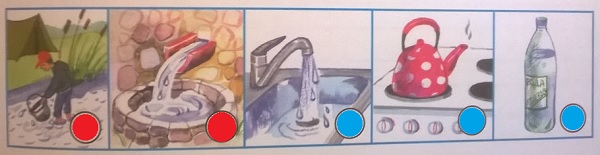 Поговоріть про забруднення води.Пригадайте, хто живе у воді?Поекспериментуйте з водою:Зробіть її різною за смаком (кисла, солодка, солона).Різною за кольором.Різною за теплом.Запропонуйте помалювати кольоровою водою.Приготуйте матеріал: розведена водою фарба, трубочки для коктейлю,  або від соку, пензлик, аркуш паперу.На аркуші ставимо кольорову краплинку води; трубочкою роздуваємо її на аркуші для отримання малюнку. Цей метод малювання називається кляксографія. Поекспериментуйте з положенням трубочки, так отримаєте різні зображення.За допомогою пензлика , або олівця домалюйте деталі.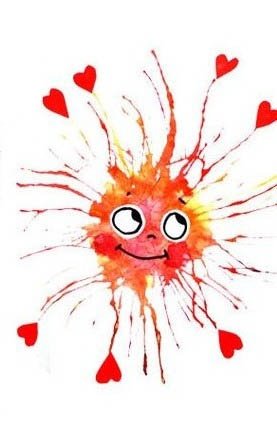 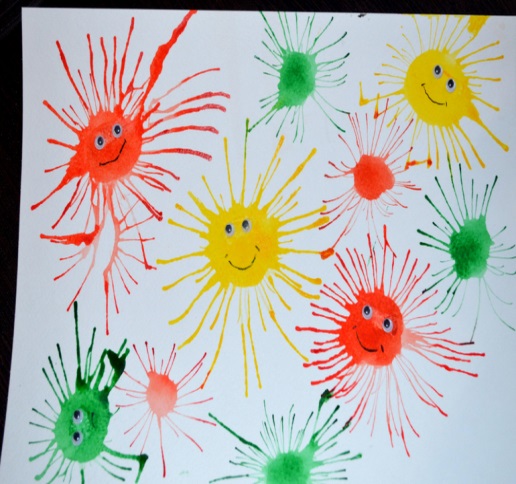 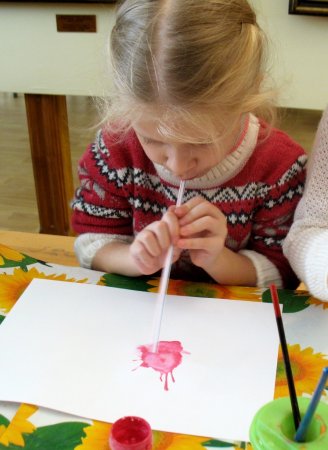 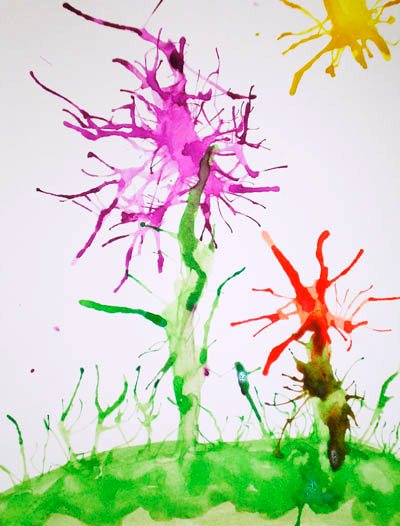 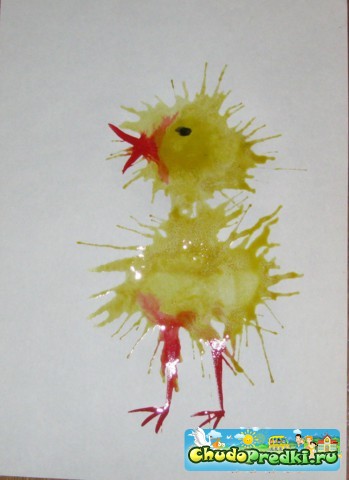 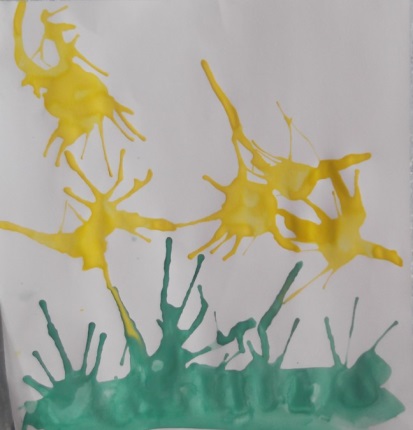 